Частное профессиональное образовательное учреждениеФИНАНСОВО-ЭКОНОМИЧЕСКИЙ КОЛЛЕДЖ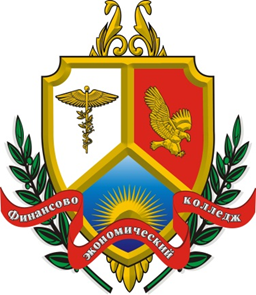 МЕТОДИЧЕСКИЕ РЕКОМЕНДАЦИИПО ПРОИЗВОДСТВЕННОЙ ПРАКТИКЕПРОФЕССИОНАЛЬНЫЙ МОДУЛЬПМ.04 Составление и использование бухгалтерской отчетностиСпециальность 38.02.01 «Экономика и бухгалтерский учет (по отраслям)»Пермь 2024Составитель: Амирова Наталья АлексеевнаУтверждено на заседании цикловой комиссии «Экономика и бухгалтерский учет (по отраслям)Протокол № 06 от 15.01.2024 г.Составление и использование бухгалтерской отчетности: методические рекомендации по производственной практике ПМ.04 Составление и использование бухгалтерской отчетности для студентов очной формы обучения специальности 38.02.01«Экономика и бухгалтерский учет (по отраслям)» / сост. Амирова Н. А. – Пермь: ЧПОУ «ФИНАНСОВО-ЭКОНОМИЧЕСКИЙ КОЛЛЕДЖ», 2024. – 21 с.Методические рекомендации составлены в соответствии с рабочей программой производственной практики для студентов очной формы обучения по специальности 38.02.01 «Экономика и бухгалтерский учет (по отраслям).© Н. А. Амирова, 2024© ЧПОУ «ФИНАНСОВО-ЭКОНОМИЧЕСКИЙ КОЛЛЕДЖ», 2024СОДЕРЖАНИЕПОЯСНИТЕЛЬНАЯ ЗАПИСКАУважаемые студенты!Вы приступаете к прохождению производственной практики (далее – практики), которая  является частью основной профессиональной образовательной программы в соответствии с ФГОС по специальности СПО 38.02.01«Экономика и бухгалтерский учет (по отраслям)», ПМ. 04 Составление и использование бухгалтерской отчетности.Практическая подготовка при проведении производственной практики организуется путем непосредственного выполнения обучающимися определенных видов работ, связанных с будущей профессиональной деятельностью.Производственная практика способствует формированию у обучающегося общих и профессиональных компетенций, приобретение практического опыта по специальности.Организация практики осуществляется в соответствии с Приказом Министерства науки и высшего образования Российской Федерации и Министерства просвещения Российской Федерации от 05 августа 2020 года № 885/390 «О практической подготовке обучающихся», а также в соответствии с Порядком организации практической подготовки обучающихся от 22.09.2020 №03/20-21, утвержденным приказом директора ЧПОУ «Финансово-экономический колледж» от 22.09.2020 № ОД-07/2.Профессиональный модуль включает освоение профессиональных компетенций:ПК 4.1. Отражать нарастающим итогом на счетах бухгалтерского учета имущественное и финансовое положение организации, определять результаты хозяйственной деятельности за отчетный период;ПК 4.2. Составлять формы бухгалтерской (финансовой) отчетности в установленные законодательством сроки;ПК 4.3. Составлять (отчеты) и налоговые декларации по налогам и сборам в бюджет, учитывая отмененный единый социальный налог (ЕСН), отчеты по страховым взносам в государственные внебюджетные фонды, а также формы статистической отчетности в установленные законодательством сроки;ПК 4.4. Проводить контроль и анализ информации об активах и финансовом положении организации, ее платежеспособности и доходности;ПК 4.5. Принимать участие в составлении бизнес-плана;ПК 4.6. Анализировать финансово-хозяйственную деятельность, осуществлять анализ информации, полученной в ходе проведения контрольных процедур, выявление и оценку рисков;ПК 4.7. Проводить мониторинг устранения менеджментом выявленных нарушений, недостатков и рисков.В результате освоения производственной практики по профессиональному модулю ПМ.04 Составление и использование бухгалтерской отчетности обучающийся должен иметь практический опыт:В составлении бухгалтерской отчетности и использовании ее для анализа финансового состояния организации;В составлении налоговых деклараций, отчетов по страховым взносам во внебюджетные фонды и форм статистической отчетности, входящих в бухгалтерскую отчетность, в установленные законодательством сроки;В участии в счетной проверке бухгалтерской отчетности;В анализе информации о финансовом положении организации, ее платежеспособности и доходности;В применении налоговых льгот;В разработке учетной политики в целях налогообложения;В составлении бухгалтерской (финансовой) отчетности по Международным стандартам финансовой отчетности.	В результате освоения производственной практики по профессиональному модулю ПМ. 04 Составление и использование бухгалтерской отчетности обучающийся должен уметь:использовать методы финансового анализа информации, содержащейся в бухгалтерской (финансовой) отчетности, устанавливать причинно-следственные связи изменений, произошедших за отчетный период, оценивать потенциальные риски и возможности экономического субъекта в обозримом будущем, определять источники, содержащие наиболее полную и достоверную информацию о работе объекта внутреннего контроля;выбирать генеральную совокупность из регистров учетных и отчетных данных, применять при ее обработке наиболее рациональные способы выборки, формировать выборку, к которой будут применяться контрольные и аналитические процедуры;применять методы внутреннего контроля (интервью, пересчет, обследование, аналитические процедуры, выборка);выявлять и оценивать риски объекта внутреннего контроля и риски собственных ошибок;оценивать соответствие производимых хозяйственных операций и эффективность использования активов правовой и нормативной базе;формировать информационную базу, отражающую ход устранения выявленных контрольными процедурами недостатков;анализировать налоговое законодательство, типичные ошибки налогоплательщиков, практику применения законодательства налоговыми органами, арбитражными судами;определять объем работ по финансовому анализу, потребность в трудовых, финансовых и материально-технических ресурсах;определять источники информации для проведения анализа финансового состояния экономического субъекта;планировать программы и сроки проведения финансового анализа экономического субъекта и осуществлять контроль их соблюдения, определять состав и формат аналитических отчетов;распределять объем работ по проведению финансового анализа между работниками (группами работников);проверять качество аналитической информации, полученной в процессе проведения финансового анализа, и выполнять процедуры по ее обобщению;формировать аналитические отчеты и представлять их заинтересованным пользователям;координировать взаимодействие работников экономического субъекта в процессе проведения финансового анализа;оценивать и анализировать финансовый потенциал, ликвидность и платежеспособность, финансовую устойчивость, прибыльность и рентабельность, инвестиционную привлекательность экономического субъекта;формировать обоснованные выводы по результатам информации, полученной в процессе проведения финансового анализа экономического субъекта;разрабатывать финансовые программы развития экономического субъекта, инвестиционную, кредитную и валютную политику экономического субъекта;применять результаты финансового анализа экономического субъекта для целей бюджетирования и управления денежными потоками;составлять прогнозные сметы и бюджеты, платежные календари, кассовые планы, обеспечивать составление финансовой части бизнес-планов, расчетов по привлечению кредитов и займов, проспектов эмиссий ценных бумаг экономического субъекта;вырабатывать сбалансированные решения по корректировке стратегии и тактики в области финансовой политики экономического субъекта, вносить соответствующие изменения в финансовые планы (сметы, бюджеты, бизнес-планы);отражать нарастающим итогом на счетах бухгалтерского учета имущественное и финансовое положение организации;определять результаты хозяйственной деятельности за отчетный период;закрывать бухгалтерские регистры и заполнять формы бухгалтерской отчетности в установленные законодательством сроки;устанавливать идентичность показателей бухгалтерских отчетов;осваивать новые формы бухгалтерской отчетности;адаптировать бухгалтерскую (финансовую) отчетность Российской Федерации к Международным стандартам финансовой отчетностиВ результате освоения производственной практики по профессиональному модулю ПМ.04 Составление и использование бухгалтерской отчетности обучающийся должен знать:законодательство Российской Федерации о бухгалтерском учете, о налогах и сборах, консолидированной финансовой отчетности, аудиторской деятельности, архивном деле, в области социального и медицинского страхования, пенсионного обеспечения;гражданское, таможенное, трудовое, валютное, бюджетное законодательство Российской Федерации, законодательство о противодействии коррупции и коммерческому подкупу, легализации (отмыванию) доходов, полученных преступным путем, и финансированию терроризма, законодательство о порядке изъятия бухгалтерских документов, об ответственности за непредставление или представление недостоверной отчетности;определение бухгалтерской отчетности как информации о финансовом положении экономического субъекта на отчетную дату, финансовом результате его деятельности и движении денежных средств за отчетный период;теоретические основы внутреннего контроля совершаемых фактов хозяйственной жизни и составления бухгалтерской (финансовой) отчетности;механизм отражения нарастающим итогом на счетах бухгалтерского учета данных за отчетный период;методы обобщения информации о хозяйственных операциях организации за отчетный период;порядок составления шахматной таблицы и оборотно-сальдовой ведомости;методы определения результатов хозяйственной деятельности за отчетный период;требования к бухгалтерской отчетности организации;состав и содержание форм бухгалтерской отчетности;бухгалтерский баланс, отчет о финансовых результатах как основные формы бухгалтерской отчетности;методы группировки и перенесения обобщенной учетной информации из оборотно-сальдовой ведомости в формы бухгалтерской отчетности;процедуру составления приложений к бухгалтерскому балансу и отчету о финансовых результатах;порядок отражения изменений в учетной политике в целях бухгалтерского учета;порядок организации получения аудиторского заключения в случае необходимости;сроки представления бухгалтерской отчетности;правила внесения исправлений в бухгалтерскую отчетность в случае выявления неправильного отражения хозяйственных операций;формы налоговых деклараций по налогам и сборам в бюджет и инструкции по их заполнению;форму отчетов по страховым взносам в ФНС России и государственные внебюджетные фонды и инструкцию по ее заполнению;форму статистической отчетности и инструкцию по ее заполнению;сроки представления налоговых деклараций в государственные налоговые органы, внебюджетные фонды и государственные органы статистики;содержание новых форм налоговых деклараций по налогам и сборам и новых инструкций по их заполнению;порядок регистрации и перерегистрации организации в налоговых органах, внебюджетных фондах и статистических органах;методы финансового анализа;виды и приемы финансового анализа;процедуры анализа бухгалтерского баланса:порядок общей оценки структуры активов и источников их формирования по показателям баланса;порядок определения результатов общей оценки структуры активов и их источников по показателям баланса;процедуры анализа ликвидности бухгалтерского баланса;порядок расчета финансовых коэффициентов для оценки платежеспособности;состав критериев оценки несостоятельности (банкротства) организации;процедуры анализа показателей финансовой устойчивости;процедуры анализа отчета о финансовых результатах;принципы и методы общей оценки деловой активности организации, технологию расчета и анализа финансового цикла;процедуры анализа уровня и динамики финансовых результатов по показателям отчетности;процедуры анализа влияния факторов на прибыль;основы финансового менеджмента, методические документы по финансовому анализу, методические документы по бюджетированию и управлению денежными потоками;международные стандарты финансовой отчетности (МСФО) и Директивы Европейского Сообщества о консолидированной отчетности.В результате производственной практики студент осваивает общие компетенции:ОК 01. Выбирать способы решения задач профессиональной деятельности применительно к различным контекстам;ОК 02. Осуществлять поиск, анализ и интерпретацию информации, необходимой для выполнения задач профессиональной деятельности;ОК 03. Планировать и реализовывать собственное профессиональное и личностное развитие;ОК 04. Работать в коллективе и команде, эффективно взаимодействовать с коллегами, руководством, клиентами;ОК 05. Осуществлять устную и письменную коммуникацию на государственном языке Российской Федерации с учетом особенностей социального и культурного контекста;ОК 06. Проявлять гражданско-патриотическую позицию, демонстрировать осознанное поведение на основе традиционных общечеловеческих ценностей;ОК 07. Содействовать сохранению окружающей среды, ресурсосбережению, эффективно действовать в чрезвычайных ситуациях;ОК 08. Использовать средства физической культуры для сохранения и укрепления здоровья в процессе профессиональной деятельности и поддержания необходимого уровня физической подготовленности;ОК 09. Использовать информационные технологии в профессиональной деятельности;ОК 10. Пользоваться профессиональной документацией на государственном и иностранном языках;ОК 11. Использовать знания по финансовой грамотности, планировать предпринимательскую деятельность в профессиональной сфере.Производственная практика проводится после изучения профессионального модуля Составление и использование бухгалтерской отчетности.Продолжительность практики составляет – 72 часа, 2 неделиВ ходе прохождения практики студент должен выполнить в полном объеме все представленные задания. В установленный срок, согласно расписанию, сдать отчет (выполненные задания и необходимые документы по практике) руководителю практики от Колледжа.ТЕМАТИЧЕСКИЙ ПЛАН ПРОИЗВОДСТВЕННОЙ ПРАКТИКИОРГАНИЗАЦИЯ И РУКОВОДСТВО ПРОИЗВОДСТВЕННОЙПРАКТИКОЙПроизводственная практика проводится в профильных организациях (базах практики), соответствующих профилю образовательной программы. Для проведения практик с профильной организацией заключается договор. За помощью в поиске базы практики к специалисту по практике необходимо обращаться не позднее чем за месяц до начала практики.Руководитель практики от колледжа: выдает студентам методические рекомендации, проводит инструктаж о порядке прохождения практики, выполнении заданий, ведении дневника практики, проводит консультирование по вопросам содержания и последовательности написания отчета по практике, оказывает помощь в подборе необходимой литературы.При прохождении практики в профильной организации, студент использует для выполнения заданий материалы, предоставленные организацией, в том числе размещённые на сайте организации и информацию иных открытых источников.Для выполнения заданий практики используется компьютерная техника с возможностью подключения к информационно-телекоммуникационной сети «Интернет», программное обеспечение: текстовый редактор, электронные таблицы, профессиональные информационные источники и справочные материалы: СПС Консультант Плюс, Информационно правовой портал ГАРАНТ.При прохождении практики студент обязан:- за 1 месяц до начала практики предоставить в отдел практической подготовки студентов согласие на обработку персональных данных в целях организации (прохождения) практической подготовки/практики в профильной организации (Приложения 5);- подчиняться действующим на предприятии (организации) правилам внутреннего распорядка;- изучить и строго соблюдать правила охраны труда и промышленной безопасности, производственной санитарии, действующие на предприятии;- при необходимости активно участвовать в общественной жизни коллектива предприятия (организации);- нести ответственность за выполняемую работу и ее результаты наравне со штатными сотрудниками;- выполнять задания, предусмотренные методическими материалами по практике и предприятия, связанные с деятельностью организации;- ежедневно заполнять дневник прохождения практики, занося в него краткие сведения о проделанной работе;- составить отчет по практике, с обязательными приложениями: задание по практике, дневник прохождения практики, договор о прохождении практики, аттестационный лист;- сдать отчет по практике необходимо в установленные расписанием сроки руководителю практики от колледжа в бумажном виде.Контроль и оценка результатов освоения практикиПромежуточная аттестация по практике: дифференцированный зачет.Контроль и оценка результатов освоения производственной практикиосуществляется руководителем практики в процессе  наблюдения, а также по итогам выполнения обучающимися заданий.При прохождении практики в профильной организации руководитель практики от профильной организации заполняет аттестационный лист и выставляет рекомендованную оценку за прохождение практики. На аттестационном листеи дневнике практики проставляется печать профильной организации (при наличии). Аттестация по итогам практики проводится на основании результатов её прохождения. Оценка заданий производится руководителем практики от колледжа по 5-ти бальной системе. При выставлении оценки учитывается рекомендуемая оценка, указанная в аттестационном листе по практике, правильность оформления и качество содержания отчёта о практике. Оценка одновременно проставляется в зачётной книжке и зачётной ведомости.Критерии оценки:Студенты, не выполнившие без уважительной причины требования программы практики, или, получившие неудовлетворительную оценку, считаются имеющими академическую задолженность. В случае уважительной причины, студенты направляются на практику повторно, в свободное от учебы время.ЗАДАНИЕ НА ПРАКТИКУПК 4.1. Отражать нарастающим итогом на счетах бухгалтерского учета имущественное и финансовое положение организации, определять результаты хозяйственной деятельности за отчетный период;ПК 4.2. Составлять формы бухгалтерской (финансовой) отчетности в установленные законодательством сроки;ПК 4.3. Составлять (отчеты) и налоговые декларации по налогам и сборам в бюджет, учитывая отмененный единый социальный налог (ЕСН), отчеты по страховым взносам в государственные внебюджетные фонды, а также формы статистической отчетности в установленные законодательством сроки;ПК 4.4. Проводить контроль и анализ информации об активах и финансовом положении организации, ее платежеспособности и доходности;ПК 4.5. Принимать участие в составлении бизнес-плана;ПК 4.6. Анализировать финансово-хозяйственную деятельность, осуществлять анализ информации, полученной в ходе проведения контрольных процедур, выявление и оценку рисков;ПК 4.7. Проводить мониторинг устранения менеджментом выявленных нарушений, недостатков и рисков.Задание 1. (ПК 4.1, 4.2, 4.3, 4.4)Рассмотреть и представить в отчете общую характеристику предприятия: организационная структура и взаимодействие подразделений (служб);основные задачи, виды деятельности (услуги) предприятия.Задание 2.(ПК 4.1, 4.2, 4.3, 4.4)Освоить формирование и представить в отчете следующие бухгалтерские, налоговые, статистические формы отчетности:заполненные оборотно-сальдовые ведомости;заполненные формы бухгалтерской отчетности;пояснительную записку к бухгалтерскому балансу;заполненные формы налоговых деклараций по налогам и сборам в бюджет;заполненные формы расчетов по взносам по социальному страхованию и обеспечению;заполненные формы статистической отчетности.Задание 3.(ПК 4.1, 4.2, 4.3, 4.4, 4.6, 4.7)Овладеть практическим опытом финансового анализа и представить в отчете сведения по анализу бухгалтерской отчетности:провести оценки структуры имущества организации и его источников по показателям баланса;провести анализ ликвидности бухгалтерского баланса;провести расчет финансовых коэффициентов для оценки платежеспособности;провести оценку несостоятельности (банкротства) организации;провести анализ показателей финансовой устойчивости;провести анализ отчета о финансовых результатах;провести общую оценки деловой активности организации;провести расчет и анализ финансового цикла;провести анализ уровня и динамики финансовых результатов по показателям отчетности.Сделать выводы по проведенному анализу и описать рекомендации по улучшению финансового состояния организации. ТРЕБОВАНИЯ К СОДЕРЖАНИЮ И ОФОРМЛЕНИЮ ОТЧЕТАПосле прохождения практики студент оформляет текстовый отчёт, в котором обобщает результаты практики.В текстовом отчёте должен быть представлен текст самого задания и ответ на него. Структура отчета:титульный лист (приложение 2);задание на производственную практику, подписанное студентом (приложение 1);дневник практики  (приложение 3);содержание; текст отчета – не менее 15 стр.;список использованных источников; приложения.В качестве приложения к отчету о практике обучающийся может при необходимости прикладывать графические, аудио-, фото-, видео-, материалы, наглядные образцы изделий, подтверждающие практический опыт, полученный на практике.Текст работы следует печатать, соблюдая следующие требования:поля: левое - 30 мм, правое -15 мм, верхнее и нижнее – 20 мм;шрифт - 14 кегль, Times New Roman;межстрочный интервал – полуторный;отступ красной строки – 1,25;выравнивание основного текста по ширине.К отчету должны быть приложены;- договор по практической подготовке (бланк выдается специалистом по практике и трудоустройству);- аттестационный лист, содержащий сведения об уровне освоения обучающимся профессиональных и общих компетенций (приложение 4).	Отчётная документация по практике предоставляется руководителю практики от колледжа в бумажном виде.СПИСОК РЕКОМЕНДУЕМЫХ ИСТОЧНИКОВНормативные документы О бухгалтерском учете: Федеральный закон от 06.12.2011 г. №402-ФЗ  (последняя редакция).Налоговый кодекс Российской Федерации.Положение по ведению бухгалтерского учета и бухгалтерской отчетности в РФ, утвержденной Приказом Минфина России от 29.07.1998 года №34н.Основная литератураАлексеева, И. В. Бухгалтерская (финансовая) отчетность в условиях цифровой экономики : учебное пособие / И. В. Алексеева, Н. А. Андреева – Ростов-на-Дону : Издательско-полиграфический комплекс РГЭУ (РИНХ), 2022. – 272 с. : табл. – Режим доступа: по подписке. – URL: https://biblioclub.ru/index.php?page=book&id=700205 . – Текст : электронный.Бухгалтерская (финансовая) отчетность // Керимов, В. Э. Бухгалтерский учет : учебник / В. Э. Керимов. – 9-е изд. – Москва : Дашков и К°, 2020. – 583 с. : табл. – Режим доступа: по подписке. – URL: https://biblioclub.ru/index.php?page=book&id=621648 . – Текст : электронный.Сигидов Ю. И. Бухгалтерская отчетность – информационная база экономического анализа: учеб. пособие / Ю. И. Сигидов, Е. А. Оксанич, Г. Н. Ясменко. – Краснодар : КубГАУ, 2020. – 254 с. - https://www.elibrary.ru/item.asp?id=44178761Бухгалтерская отчетность // Хамидуллина, З.Ч. Бухгалтерский (финансовый) учет и отчетность : учебное пособие / З.Ч. Хамидуллина. – Москва : АТиСО, 2020. – 247 с. - https://www.elibrary.ru/item.asp?id=47967975Иванова, Е. В. Бухгалтерская финансовая отчетность : учеб. пособие / Е. В. Иванова, Н. Ю. Симонова, М. Г. Родионов. – Омск : Изд-во ОмГТУ, 2021. – 92 с. - https://www.elibrary.ru/item.asp?id=46584439Домащенко Г.А., Бармотина Ю. В. Технология формирования информации и составление бухгалтерской финансовой отчетности коммерческих организаций: практикум / Г. А. Домащенко, Ю. В. Бармотина / Омск: Издательский центр КАН, 2021. - 76 с. - https://www.elibrary.ru/item.asp?id=47318267Бдайциева Л.Ж. Модели финансовой отчетности в российской практике : практикум / Л.Ж. Бдайциева. – СПб. : Изд-во СПбГЭУ, 2020. – 99 с. - https://elibrary.ru/item.asp?id=47111149Радченко, Ю. В. Анализ финансовой отчетности : учебное пособие/ Ю. В. Радченко. – Ростов-на-Дону : Издательско-полиграфический комплекс РГЭУ (РИНХ), 2020. – 150 с. : ил. – Режим доступа: по подписке. – URL: https://biblioclub.ru/index.php?page=book&id=616895. – Текст : электронный.Бадмаева, Д. Г. Анализ информации финансовой отчетности: учебное пособие / Д. Г. Бадмаева. – Санкт-Петербург : Санкт-Петербургский государственный аграрный университет (СПбГАУ), 2020. – 90 с. : табл., схем. – Режим доступа: по подписке. – URL: https://biblioclub.ru/index.php?page=book&id=613194 . – Текст : электронный.Финансово-экономический анализ : учебник / Т. Н. Агапова, В. И. Абрамов, Н. М. Бобошко [и др.] ; под науч. ред. В. С. Осипова ; под общ. ред. Н. Д. Эриашвили. – 2-е изд., перераб. и доп. – Москва : Юнити-Дана, 2023. – 336 с. : табл. – Режим доступа: по подписке. – URL: https://biblioclub.ru/index.php?page=book&id=700162 . – Текст : электронный.Литовченко, В. П. Финансовый анализ : учебное пособие / В. П. Литовченко. – 3-е изд., перераб. – Москва : Дашков и К°, 2023. – 144 с. : табл. – Режим доступа: по подписке. – URL: https://biblioclub.ru/index.php?page=book&id=709807 . – Текст : электронный.Информационные возможности анализа бухгалтерской (финансовой) отчетности организации // Банк, О.А. Бухгалтерский учет и анализ: рабочая тетрадь / О.А. Банк, Е.В. Викулина. – Москва ; Берлин : Директ-Медиа, 2020. – 195 с. : табл. – Режим доступа: по подписке. – URL: http://biblioclub.ru/index.php?page=book&id=575079 . – Текст : электронный.Виниченко В. А.  Анализ финансовой отчётности: учеб. пособие / В. А. Виниченко, Е. Г. Тютрюмова. – Новосибирск: Сибир. гос. унив. водн. трансп., 2021. – 153 с. - https://www.elibrary.ru/item.asp?id=48540502Анализ финансовой отчетности : учебник / Ю. И. Сигидов, Н. Ю. Мороз, Е. А. Оксанич, Г. Н. Ясменко. – Краснодар : КубГАУ, 2020. – 359 с. - https://elibrary.ru/item.asp?id=42949755. – Текст: электронный.Базиль, Т. В. Анализ финансовой отчетности коммерческих организаций : учебное пособие / Т. В. Базиль. – Южно-Сахалинск : СахГУ, 2020. – 148 с. - https://elibrary.ru/item.asp?id=46192569Шведова Н.Ю. Финансовый анализ и корректировка финансовой отчетности в целях оценки : учебное пособие / Н.Ю. Шведова. – СПб. : Изд-во СПбГЭУ, 2020. – 113 с. - https://elibrary.ru/item.asp?id=44876235Наконечная Т.В. Рабочая тетрадь по дисциплине «Анализ финансовой отчетности»: учебное пособие. – Уфа: Аэтерна, 2021. – 49 с. - https://elibrary.ru/item.asp?id=46114084Дополнительная литератураГомола, А.И. Составление и использование бухгалтерской отчетности. Профессиональный модуль: учебник / А.И. Гомола, С.В. Кириллов. – Москва ; Берлин : Директ-Медиа, 2019. – 352 с. : ил., схем., табл. – Режим доступа: по подписке. – URL: http://biblioclub.ru/index.php?page=book&id=500628 . – Текст : электронный.Отчетность предприятий и организаций : учебное пособие / сост. О.А. Коньшина, О.В. Секлецова, Р.М. Котов. – Кемерово : Кемеровский государственный университет, 2019. – 212 с. : ил. – Режим доступа: по подписке. – URL: https://biblioclub.ru/index.php?page=book&id=600359 . – Текст : электронный.Еськова, Л.Ф. Бухгалтерская (финансовая) отчетность бюджетных организаций / Л.Ф. Еськова. – Минск : Вышэйшая школа, 2019. – 224 с. : ил. – Режим доступа: по подписке. – URL: http://biblioclub.ru/index.php?page=book&id=560681 . – Текст : электронный.Кольцова, Т.А. Бухгалтерская (финансовая) отчетность: учеб. пособие (дидактический материал для самостоятельной работы студентов) / Т.А. Кольцова ; отв. ред. Д.Л. Скипин. – Тюмень : Тюменский государственный университет, 2018. – 75 с. : ил. – Режим доступа: по подписке. – URL: http://biblioclub.ru/index.php?page=book&id=572864 . – Текст : электронный.Бухгалтерская отчетность организации // Миславская, Н.А. Бухгалтерский учет: учебник / Н.А. Миславская, С.Н. Поленова. – Москва : Издательско-торговая корпорация «Дашков и К°», 2018. – 591 с. : ил. – Режим доступа: по подписке. – URL: http://biblioclub.ru/index.php?page=book&id=496141  – Текст : электронный.Основы бухгалтерской (финансовой) отчетности // Поленова, С.Н. Теория бухгалтерского учета: учебник / С.Н. Поленова. – 3-е изд. – Москва : Издательско-торговая корпорация «Дашков и К°», 2018. – 464 с. : ил. – Режим доступа: по подписке. – URL: http://biblioclub.ru/index.php?page=book&id=496076 . – Текст : электронный.Бухгалтерская (финансовая) отчетность // Полковский, А.Л. Теория бухгалтерского учета: учебник / А.Л. Полковский ; под ред. Л.М. Полковского. – Москва : Издательско-торговая корпорация «Дашков и К°», 2018. – 272 с. : ил. – Режим доступа: по подписке. – URL: http://biblioclub.ru/index.php?page=book&id=495822 – Текст : электронный.Кузьменко, О.А. Международные стандарты финансовой отчетности : учебное пособие / О.А. Кузьменко, Т.А. Кольцова ; науч. ред. Д.Ю. Скипин. – 2-е изд., перераб. – Тюмень : Тюменский государственный университет, 2017. – 324 с. : ил. – Режим доступа: по подписке. – URL: http://biblioclub.ru/index.php?page=book&id=573621 . – Текст : электронный.Котова К. Ю. Бухгалтерская финансовая отчетность: учеб. пос. / К. Ю. Котова. – 4-е изд., доп. – Пермь: Перм. гос. нац. исслед. ун-т, 2018. – 376 с. - https://elibrary.ru/item.asp?id=36987888Буневская С.Б., Переверзева В.В., Рыбакова О.В., Юрьева Т.В. Финансовая отчетность: учеб. пос. – Москва: Международный издательский центр «Город XXI век», 2018. -  344 с. - https://elibrary.ru/item.asp?id=36544891Камысовская С.В, Захарова Т.В. Бухгалтерская финансовая отчетность: формирование и анализ показателей: учеб. пос.  - М.: Форум:Инфра - М, 2018. - 432 с.Бухгалтерская отчетность // Каморджанова Н.А., Карташова И.В., Шабля А.П. Бухгалтерский финансовый учет: учеб пос. - 2 - е изд. - СПб.: Питер, 2018. - 480 с.Бухгалтерская (финансовая) отчетность // Бухгалтерский учет: учебник для вузов/Под ред. В.Г. Гетьмана.  - 2 - е изд. перераб. и доп.- М.: Инфра - М, 2018. - 601 с.Бухгалтерская финансовая отчетность // Наумова Н.А. и др. Бухгалтерский учет и анализ: учебник для вузов. - М.: Кнорус, 2018. - 630 с.Бухгалтерская отчетность // Лытнева Н.А. и др. Бухгалтерский учет: учебник для ссузов. - 2 - е изд. перераб. и доп. - М.: ФОРУМ: ИНФРА - М, 2018. - 512 с.Основы анализа бухгалтерской отчетности // Гомола, А.И. Составление и использование бухгалтерской отчетности. Профессиональный модуль: учебник / А.И. Гомола, С.В. Кириллов. – Москва ; Берлин : Директ-Медиа, 2019. – 352 с. : ил., схем., табл. – Режим доступа: по подписке. – URL: http://biblioclub.ru/index.php?page=book&id=500628 . – Текст : электронный.Рубцов, И.В. Анализ финансовой отчетности: учеб. пос. / И.В. Рубцов. – Москва : Юнити-Дана, 2018. – 127 с. : табл. – Режим доступа: по подписке. – URL: http://biblioclub.ru/index.php?page=book&id=473286 . – Текст : электронный.Олькова, А.Е. Основы анализа финансовой отчетности предприятия : учеб..пос. / А.Е. Олькова. – Москва : Дело, 2018. – 65 с. : табл., ил. – Режим доступа: по подписке. – URL: http://biblioclub.ru/index.php?page=book&id=577794 . – Текст : электронный.Формы, содержание и анализ финансовой отчетности // Финансовый и инвестиционный менеджмент: учеб. пос. / И.З. Тогузова, Т.А. Хубаев, Л.А. Туаева, З.Р. Тавасиева. – Москва : Прометей, 2018. – 375 с. : схем., табл. – Режим доступа: по подписке. – URL: http://biblioclub.ru/index.php?page=book&id=494863 . – Текст : электронный.Моисеева И.И. Анализ финансовой отчетности: учеб. пос. + практикум / сост. И.И. Моисеева. – Воронеж, издательство ООО «РИТМ», 2019. – 216 с. - https://elibrary.ru/item.asp?id=41262711. – Текст : электронный.Кулагина, Н.А. Анализ финансовой отчетности: практикум / Н.А. Кулагина, О.В. Михеенко, Е.М. Чепикова. – Брянск: БГИТУ, 2018. – 121 с. - https://elibrary.ru/item.asp?id=36699904 . – Текст : электронный.Васильева Л.С., Петровская М.В. Анализ финансовой отчетности: учебник. - М.: Кнорус, 2019. - 274 с.Ендовицкий Д.А. и др. Финансовый анализ: учебник. - 3 - е изд., перераб. - М.: Кнорус, 2018. - 300 с.Интернет-ресурсыСправочно-правовая система «Консультант Плюс» – URL: http://www.consultant.ru  (дата обращения: 10.01.2024). – Текст: электронный.Информационно-правовой портал «ГАРАНТ» – URL: http://www.aero.garant.ru (дата обращения: 10.01.2024). – Текст: электронный.Министерство экономического развития –URL: economy.gov.ru(дата обращения: 10.01.2024). – Текст : электронный.Международный Союз экономистов (МСЭ) –URL:  http://www.iuecon.org (дата обращения: 10.01.2024). – Текст: электронный.Новая экономическая ассоциация –URL: https://www.econorus.org/news.phtml (дата обращения: 10.01.2024). – Текст: электронный.Справочно – правовая система для бухгалтеров «Клерк»–URL: https://www.klerk.ru/sps/?searchType=documents(дата обращения: 10.01.2024). – Текст: электронный.Бизнес Пак – программа для создания документов: счетов, актов, накладных, УПД, приходных и расходных кассовых ордеров, ценников, прайс-листов и других  –URL: https://pvision.ru/bp/(дата обращения: 10.01.2024). – Текст: электронный.Портал для бухгалтеров, бесплатные калькуляторы –URL:  https://www.buhonline.ru(дата обращения: 10.01.2024). – Текст: электронный.Сайт журнала «Главбух» –URL: https://www.glavbukh.ru(дата обращения: 10.01.2024). – Текст: электронный.Журнал новой экономической ассоциации–URL: http://journal.econorus.org/jarchive.pht(дата обращения: 10.01.2024). – Текст: электронный.ПРИЛОЖЕНИЯ Приложение 1ЗАДАНИЕ НА ПРОИЗВОДСТВЕННУЮ ПРАКТИКУ 
Задание 1. (ПК 4.1, 4.2, 4.3, 4.4)Рассмотреть и представить в отчете общую характеристику предприятия: организационная структура и взаимодействие подразделений (служб);основные задачи, виды деятельности (услуги) предприятия.Задание 2.(ПК 4.1, 4.2, 4.3, 4.4)Освоить формирование и представить в отчете следующие бухгалтерские, налоговые, статистические формы отчетности:заполненные оборотно-сальдовые ведомости;заполненные формы бухгалтерской отчетности;пояснительную записку к бухгалтерскому балансу;заполненные формы налоговых деклараций по налогам и сборам в бюджет;заполненные формы расчетов по  взносам по социальному страхованию и обеспечению;заполненные формы статистической отчетности.Задание 3.(ПК 4.1, 4.2, 4.3, 4.4, 4.6, 4.7)Овладеть практическим опытом финансового анализа и представить в отчете сведения по анализу бухгалтерской отчетности:провести оценки структуры имущества организации и его источников по показателям баланса;провести анализ ликвидности бухгалтерского баланса;провести расчет финансовых коэффициентов для оценки платежеспособности;провести оценку несостоятельности (банкротства) организации;провести анализ показателей финансовой устойчивости;провести анализ отчета о финансовых результатах;провести общей оценки деловой активности организации;провести расчет и анализ финансового цикла;провести анализ уровня и динамики финансовых результатов по показателям отчетности.Сделать выводы по проведенному анализу и описать рекомендации по улучшению финансового состояния организации. Студент__________________________   _________________________(Ф.И.О.)                                                                     (подпись)Приложение 2ОТЧЕТ ПО ПРАКТИКЕПермь 20___Приложение 3Дневник практикиФ.И.О. студентаПериод прохождения практики________________________________________________Студент __________________________   _________________________                                               (Ф.И.О.)                                                                     (подпись)Руководитель практики _____________________  ___________________  __________________(должность)	                  (Ф.И.О.)                                             (подпись)МППриложение 4Подпись руководителя практики ___________________/______________________                                           ФИО, должностьМППриложение 5С О Г Л А С И Е                                                                                                                                     обучающегося на обработку персональных данных в целях организации(прохождения) 
практической подготовки/практикиСубъект персональных данных (ФИО полностью): _________________________________________________________________________________В соответствии с Федеральным законом от 27.07.2006 № 152-ФЗ «О персональных данных»Настоящим даю согласие ЧПОУ  «ФИНАНСОВО-ЭКОНОМИЧЕСКИЙ КОЛЛЕДЖ» на обработку следующих персональных данных:фамилия, имя, отчество,данные паспорта или иного документа, удостоверяющего личность (при необходимости),номера контактных телефонов,документы, подтверждающие необходимость проведения практической подготовки/практики с учетом особенностей психофизического развития, индивидуальных возможностей и состояния здоровья (при необходимости). II. Я уведомлен(а), что оператором персональных данных является: ЧПОУ «ФИНАНСОВО-ЭКОНОМИЧЕСКИЙ КОЛЛЕДЖ» (614068, г. Пермь, юр. адрес: г. Пермь,  ул. Екатерининская, 141, учебный корпус: 614000, г. Пермь, ул. Дзержинского,1б). III. Я проинформирован(а) и выражаю согласие на автоматизированную, а также без использования средств автоматизации обработку моих персональных данных с целью  организации (прохождения) практической подготовки, практики: производственной, в том числе преддипломной практики. IV. Я уведомлен(а) и даю согласие на перечень действий оператора с моими персональными данными: сбор; систематизация; накопление; хранение; уточнение (обновление, изменение), использование, передача (предоставление доступа) вышеуказанной информации организации____________________________________________________________________________________________.(указывается полное наименование организации, где будет проходить  практическая подготовка, практика)V. Я проинформирован(а) об используемых оператором способов обработки персональных данных, а именно: сбор; систематизация; накопление; хранение; уточнение (обновление, изменение), использование, передача (предоставление доступа) персональных данных вышеуказанной организации.VI. Я проинформирован(а), что для отзыва моего согласия на обработку персональных данных мне необходимо направить оператору персональных данных личное заявление.VII. Я уведомлен(а) и даю свое согласие на то, что ЧПОУ «ФИНАНСОВО-ЭКОНОМИЧЕСКИЙ КОЛЛЕДЖ» будет обрабатывать мои персональные данные и принимать решения порождающие юридические последствия как неавтоматизированным, так и автоматизированным способом.Я подтверждаю, что, давая такое Согласие, я действую своей волей и в своих интересах.Данное Согласие вступает в силу с момента его подписания и действует до дня его отзыва субъектом персональных данных в ЧПОУ  «ФИНАНСОВО-ЭКОНОМИЧЕСКИЙ КОЛЛЕДЖ» в соответствии с требованиями законодательства РФ. Согласие может быть отозвано мною в любое время на основании моего письменного заявления.С моими правами и обязанностями в области защиты персональных данных ознакомлен(а). СОГЛАСОВАНО______________________________(наименование предприятия, места практики)________________  /____________/(должностное  лицо)«__» ___________20__ г.МПНаименование ПМ и МДКСодержание учебного материалаОбъем часовУровень освоения1234ПМ 04. Составление и использование бухгалтерской (финансовой) отчетностиПМ 04. Составление и использование бухгалтерской (финансовой) отчетности72МДК.04.01 Технология составления бухгалтерской (финансовой) отчетностиМДК.04.02 Основы анализа бухгалтерской (финансовой) отчетностиСодержание производственной практикиМДК.04.01 Технология составления бухгалтерской (финансовой) отчетностиМДК.04.02 Основы анализа бухгалтерской (финансовой) отчетностиУчастие в проведении учетных процедур определения финансового результата организацииУчастие в составлении форм бухгалтерской (финансовой) отчетностиЗаполнение форм налоговой отчетностиПроведение анализа бухгалтерской (финансовой) отчетностиОформление отчета по практике16161616833333Итого72 часаОценкаКритерии5 (отлично)Изложение материалов полное, последовательное, грамотное. Отчет написан аккуратно, без исправлений. Индивидуальное задание и задание по практике (задачи) выполнены. Приложения логично связаны с текстовой частью отчета. Отчет сдан в установленный срок. Программа практики выполнена. Отзыв положительный.4 (хорошо)Изложение материалов полное, последовательное в соответствии с требованиями программы. Допускаются единичные грамматические и стилистические ошибки. Оформление аккуратное. Приложения в основном связаны с текстовой частью. Отчет сдан в установленный срок. Программа практики выполнена. Отзыв положительный.3 (удовл.)Изложение материалов неполное. Оформление неаккуратное. Текстовая часть отчета не везде связана с приложениями. Отчет сдан в установленный срок. Программа практики выполнена не в полном объеме. Отзыв положительный.2 (неуд.)Изложение материалов неполное, бессистемное. Существуют ошибки, оформление неаккуратное. Приложения отсутствуют. Отчет сдан в установленный срок. Отзыв отрицательный. Программа практики не выполнена.Частное профессиональное образовательное учреждение  «ФИНАНСОВО-ЭКОНОМИЧЕСКИЙ КОЛЛЕДЖ»(ФИО студента, группа)ПМ. 04 Составление и использование бухгалтерской отчетности(индекс и наименование профессионального модуля)(место прохождения практики: наименование юридического лица)(период прохождения практики)Частное профессиональное образовательное учреждение  «ФИНАНСОВО-ЭКОНОМИЧЕСКИЙ КОЛЛЕДЖ»Производственная практика(указать вид практики)ПМ. 04 Составление и использование бухгалтерской отчетности(индекс и наименование профессионального модуля)(место прохождения практики: наименование юридического лица)(период прохождения практики)Студента (ки)группы(ф.и.о. полностью в родительном падеже)(номер группы)«____»__________________20__ г.Руководитель (ф.и.о. полностью)«____»__________________20__ г.Оценка(подпись руководителя (без расшифровки)Дата/периодВыполняемая функцияОценка/Подписьруководителя практикиДата/периодПроведен инструктаж по технике безопасности, в т. ч. по пожарной безопасности и охране труда.Подпись студента:______________________Проведен инструктаж по технике безопасности, в т. ч. по пожарной безопасности и охране труда.Подпись студента:______________________Частное профессиональное образовательное учреждение  «ФИНАНСОВО-ЭКОНОМИЧЕСКИЙ КОЛЛЕДЖ»аттестационный лист по практике_____________________________________________________________________Фамилия, Имя, Отчествостудент ___________ группы по специальности «Экономика и бухгалтерский учет (по отраслям)»прошел(а)производственную практику по профессиональному модулюПМ.04 Составление и использование бухгалтерской (финансовой) отчетностис «____» ___________ 20___ г. по «___» __________ 20___ г. в организации__________________________________________________________________________________
(наименование организации)аттестационный лист по практике_____________________________________________________________________Фамилия, Имя, Отчествостудент ___________ группы по специальности «Экономика и бухгалтерский учет (по отраслям)»прошел(а)производственную практику по профессиональному модулюПМ.04 Составление и использование бухгалтерской (финансовой) отчетностис «____» ___________ 20___ г. по «___» __________ 20___ г. в организации__________________________________________________________________________________
(наименование организации)аттестационный лист по практике_____________________________________________________________________Фамилия, Имя, Отчествостудент ___________ группы по специальности «Экономика и бухгалтерский учет (по отраслям)»прошел(а)производственную практику по профессиональному модулюПМ.04 Составление и использование бухгалтерской (финансовой) отчетностис «____» ___________ 20___ г. по «___» __________ 20___ г. в организации__________________________________________________________________________________
(наименование организации)аттестационный лист по практике_____________________________________________________________________Фамилия, Имя, Отчествостудент ___________ группы по специальности «Экономика и бухгалтерский учет (по отраслям)»прошел(а)производственную практику по профессиональному модулюПМ.04 Составление и использование бухгалтерской (финансовой) отчетностис «____» ___________ 20___ г. по «___» __________ 20___ г. в организации__________________________________________________________________________________
(наименование организации)аттестационный лист по практике_____________________________________________________________________Фамилия, Имя, Отчествостудент ___________ группы по специальности «Экономика и бухгалтерский учет (по отраслям)»прошел(а)производственную практику по профессиональному модулюПМ.04 Составление и использование бухгалтерской (финансовой) отчетностис «____» ___________ 20___ г. по «___» __________ 20___ г. в организации__________________________________________________________________________________
(наименование организации)аттестационный лист по практике_____________________________________________________________________Фамилия, Имя, Отчествостудент ___________ группы по специальности «Экономика и бухгалтерский учет (по отраслям)»прошел(а)производственную практику по профессиональному модулюПМ.04 Составление и использование бухгалтерской (финансовой) отчетностис «____» ___________ 20___ г. по «___» __________ 20___ г. в организации__________________________________________________________________________________
(наименование организации)Оценка профессиональных компетенций по результатам прохождения практики:Оценка профессиональных компетенций по результатам прохождения практики:Оценка профессиональных компетенций по результатам прохождения практики:Оценка профессиональных компетенций по результатам прохождения практики:Оценка профессиональных компетенций по результатам прохождения практики:Оценка профессиональных компетенций по результатам прохождения практики:ПКВиды работ Виды работ Показатели оценки результатаПоказатели оценки результатаОценка*(Нужное обвести)ПК 4.1. Отражать нарастающим итогом на счетах бухгалтерского учета имущественное и финансовое положение организации, определять результаты хозяйственной деятельности за отчетный период;Участвовать в проведении учетных процедуры определения финансового результата организации Участвовать в проведении учетных процедуры определения финансового результата организации отражать нарастающим итогом на счетах бухгалтерского учета имущественное и финансовое положение организации;определять результаты хозяйственной деятельности за отчетный период;закрывать бухгалтерские регистры и заполнять формы бухгалтерской отчетности в установленные законодательством срокиотражать нарастающим итогом на счетах бухгалтерского учета имущественное и финансовое положение организации;определять результаты хозяйственной деятельности за отчетный период;закрывать бухгалтерские регистры и заполнять формы бухгалтерской отчетности в установленные законодательством сроки5 4 3 2ПК 4.2. Составлять формы бухгалтерской (финансовой) отчетности в установленные законодательством сроки;Участвовать в составлении форм бухгалтерской (финансовой) отчетностиУчаствовать в составлении форм бухгалтерской (финансовой) отчетностивыбирать генеральную совокупность из регистров учетных и отчетных данных, применять при ее обработке наиболее рациональные способы выборки, формировать выборку, к которой будут применяться контрольные и аналитические процедуры;формировать аналитические отчеты и представлять их заинтересованным пользователям;устанавливать идентичность показателей бухгалтерских отчетов;осваивать новые формы бухгалтерской отчетности;адаптировать бухгалтерскую (финансовую) отчетность Российской Федерации к Международным стандартам финансовой отчетности.выбирать генеральную совокупность из регистров учетных и отчетных данных, применять при ее обработке наиболее рациональные способы выборки, формировать выборку, к которой будут применяться контрольные и аналитические процедуры;формировать аналитические отчеты и представлять их заинтересованным пользователям;устанавливать идентичность показателей бухгалтерских отчетов;осваивать новые формы бухгалтерской отчетности;адаптировать бухгалтерскую (финансовую) отчетность Российской Федерации к Международным стандартам финансовой отчетности.5 4 3 2ПК 4.3. Составлять (отчеты) и налоговые декларации по налогам и сборам в бюджет, учитывая отмененный единый социальный налог (ЕСН), отчеты по страховым взносам в государственные внебюджетные фонды, а также формы статистической отчетности в установленные законодательством сроки;Проводить заполнение форм налоговой отчетностиПроводить заполнение форм налоговой отчетностианализировать налоговое законодательство, типичные ошибки налогоплательщиков, практику применения законодательства налоговыми органами, арбитражными судами;анализировать налоговое законодательство, типичные ошибки налогоплательщиков, практику применения законодательства налоговыми органами, арбитражными судами;5 4 3 2ПК 4.4. Проводить контроль и анализ информации об активах и финансовом положении организации, ее платежеспособности и доходности;Проанализировать бухгалтерскую (финансовую) отчетностьПроанализировать бухгалтерскую (финансовую) отчетностьиспользовать методы финансового анализа информации, содержащейся в бухгалтерской (финансовой) отчетности, устанавливать причинно-следственные связи изменений, произошедших за отчетный период, оценивать потенциальные риски и возможности экономического субъекта в обозримом будущем, определять источники, содержащие наиболее полную и достоверную информацию о работе объекта внутреннего контроля;применять методы внутреннего контроля (интервью, пересчет, обследование, аналитические процедуры, выборка);оценивать и анализировать финансовый потенциал, ликвидность и платежеспособность, финансовую устойчивость, прибыльность и рентабельность, инвестиционную привлекательность экономического субъекта;использовать методы финансового анализа информации, содержащейся в бухгалтерской (финансовой) отчетности, устанавливать причинно-следственные связи изменений, произошедших за отчетный период, оценивать потенциальные риски и возможности экономического субъекта в обозримом будущем, определять источники, содержащие наиболее полную и достоверную информацию о работе объекта внутреннего контроля;применять методы внутреннего контроля (интервью, пересчет, обследование, аналитические процедуры, выборка);оценивать и анализировать финансовый потенциал, ликвидность и платежеспособность, финансовую устойчивость, прибыльность и рентабельность, инвестиционную привлекательность экономического субъекта;5 4 3 2ПК 4.5. Принимать участие в составлении бизнес-плана;Описать какие мероприятия могу способствовать повышению ликвидности балансаОписать какие мероприятия могу способствовать повышению ликвидности балансаразрабатывать финансовые программы развития экономического субъекта, инвестиционную, кредитную и валютную политику экономического субъекта;составлять прогнозные сметы и бюджеты, платежные календари, кассовые планы, обеспечивать составление финансовой части бизнес-планов, расчетов по привлечению кредитов и займов, проспектов эмиссий ценных бумаг экономического субъекта;вырабатывать сбалансированные решения по корректировке стратегии и тактики в области финансовой политики экономического субъекта, вносить соответствующие изменения в финансовые планы (сметы, бюджеты, бизнес-планы);разрабатывать финансовые программы развития экономического субъекта, инвестиционную, кредитную и валютную политику экономического субъекта;составлять прогнозные сметы и бюджеты, платежные календари, кассовые планы, обеспечивать составление финансовой части бизнес-планов, расчетов по привлечению кредитов и займов, проспектов эмиссий ценных бумаг экономического субъекта;вырабатывать сбалансированные решения по корректировке стратегии и тактики в области финансовой политики экономического субъекта, вносить соответствующие изменения в финансовые планы (сметы, бюджеты, бизнес-планы);5 4 3 2ПК 4.6. Анализировать финансово-хозяйственную деятельность, осуществлять анализ информации, полученной в ходе проведения контрольных процедур, выявление и оценку рисков;Провести анализ финансовой отчетности и дать оценку динамики абсолютных показателейПровести анализ финансовой отчетности и дать оценку динамики абсолютных показателейоценивать соответствие производимых хозяйственных операций и эффективность использования активов правовой и нормативной базе;определять объем работ по финансовому анализу, потребность в трудовых, финансовых и материально-технических ресурсах;определять источники информации для проведения анализа финансового состояния экономического субъекта;- проверять качество аналитической информации, полученной в процессе проведения финансового анализа, и выполнять процедуры по ее обобщению;- формировать обоснованные выводы по результатам информации, полученной в процессе проведения финансового анализа экономического субъекта;применять результаты финансового анализа экономического субъекта для целей бюджетирования и управления денежными потоками;оценивать соответствие производимых хозяйственных операций и эффективность использования активов правовой и нормативной базе;определять объем работ по финансовому анализу, потребность в трудовых, финансовых и материально-технических ресурсах;определять источники информации для проведения анализа финансового состояния экономического субъекта;- проверять качество аналитической информации, полученной в процессе проведения финансового анализа, и выполнять процедуры по ее обобщению;- формировать обоснованные выводы по результатам информации, полученной в процессе проведения финансового анализа экономического субъекта;применять результаты финансового анализа экономического субъекта для целей бюджетирования и управления денежными потоками;5 4 3 2ПК 4.7. Проводить мониторинг устранения менеджментом выявленных нарушений, недостатков и рисков.Описать какие мероприятия способствуют повышению ликвидности балансаОписать какие мероприятия способствуют повышению ликвидности балансавыявлять и оценивать риски объекта внутреннего контроля и риски собственных ошибокформировать информационную базу, отражающую ход устранения выявленных контрольными процедурами недостатков;- планировать программы и сроки проведения финансового анализа экономического субъекта и осуществлять контроль их соблюдения, определять состав и формат аналитических отчетов;распределять объем работ по проведению финансового анализа между работниками (группами работников);- координировать взаимодействие работников экономического субъекта в процессе проведения финансового анализа;выявлять и оценивать риски объекта внутреннего контроля и риски собственных ошибокформировать информационную базу, отражающую ход устранения выявленных контрольными процедурами недостатков;- планировать программы и сроки проведения финансового анализа экономического субъекта и осуществлять контроль их соблюдения, определять состав и формат аналитических отчетов;распределять объем работ по проведению финансового анализа между работниками (группами работников);- координировать взаимодействие работников экономического субъекта в процессе проведения финансового анализа;5 4 3 2*Критерии оценки освоения профессиональных компетенций:*Критерии оценки освоения профессиональных компетенций:*Критерии оценки освоения профессиональных компетенций:*Критерии оценки освоения профессиональных компетенций:*Критерии оценки освоения профессиональных компетенций:*Критерии оценки освоения профессиональных компетенций:Оценка общих компетенций по результатам прохождения практики:Оценка общих компетенций по результатам прохождения практики:Оценка общих компетенций по результатам прохождения практики:Оценка общих компетенций по результатам прохождения практики:Оценка общих компетенций по результатам прохождения практики:Оценка общих компетенций по результатам прохождения практики:ОКОКПоказатели оценки результатаПоказатели оценки результатаОценка*(Нужное обвести)Оценка*(Нужное обвести)ОК 01. Выбирать способы решения задач профессиональной деятельности применительно к различным контекстам;ОК 01. Выбирать способы решения задач профессиональной деятельности применительно к различным контекстам;Способен самостоятельно генерировать решения применительно к различным контекстам Способен самостоятельно генерировать решения применительно к различным контекстам 5 4 3 25 4 3 2ОК 02. Осуществлять поиск, анализ и интерпретацию информации, необходимой для выполнения задач профессиональной деятельности;ОК 02. Осуществлять поиск, анализ и интерпретацию информации, необходимой для выполнения задач профессиональной деятельности;Самостоятельно работает с различными источниками информации, обладает способностью преобразовывать информацию Самостоятельно работает с различными источниками информации, обладает способностью преобразовывать информацию 5 4 3 25 4 3 2ОК 03. Планировать и реализовывать собственное профессиональное и личностное развитие;ОК 03. Планировать и реализовывать собственное профессиональное и личностное развитие;Высокая способность и мотивация в планировании собственного профессионального и личностного развитияВысокая способность и мотивация в планировании собственного профессионального и личностного развития5 4 3 25 4 3 2ОК 04. Работать в коллективе и команде, эффективно взаимодействовать с коллегами, руководством, клиентами;ОК 04. Работать в коллективе и команде, эффективно взаимодействовать с коллегами, руководством, клиентами;Высокая способность к работе в команде, признанию чужого мнения и аргументации своей позицииВысокая способность к работе в команде, признанию чужого мнения и аргументации своей позиции5 4 3 25 4 3 2ОК 05. Осуществлять устную и письменную коммуникацию на государственном языке Российской Федерации с учетом особенностей социального и культурного контекста;ОК 05. Осуществлять устную и письменную коммуникацию на государственном языке Российской Федерации с учетом особенностей социального и культурного контекста;Свободно, грамотно осуществляет устную и письменную коммуникацию, ясно и логично излагает свою точку зренияСвободно, грамотно осуществляет устную и письменную коммуникацию, ясно и логично излагает свою точку зрения5 4 3 25 4 3 2ОК 06. Проявлять гражданско-патриотическую позицию, демонстрировать осознанное поведение на основе традиционных общечеловеческих ценностей;ОК 06. Проявлять гражданско-патриотическую позицию, демонстрировать осознанное поведение на основе традиционных общечеловеческих ценностей;Проявляет сформированность российской гражданской идентичности, патриотизма, чувства гордости за свою РодинуПроявляет сформированность российской гражданской идентичности, патриотизма, чувства гордости за свою Родину5 4 3 25 4 3 2ОК 07. Содействовать сохранению окружающей среды, ресурсосбережению, эффективно действовать в чрезвычайных ситуациях;ОК 07. Содействовать сохранению окружающей среды, ресурсосбережению, эффективно действовать в чрезвычайных ситуациях;Демонстрирует высокую заинтересованность в сохранении окружающей среды, ресурсосбережениюДемонстрирует высокую заинтересованность в сохранении окружающей среды, ресурсосбережению5 4 3 25 4 3 2ОК 08. Использовать средства физической культуры для сохранения и укрепления здоровья в процессе профессиональной деятельности и поддержания необходимого уровня физической подготовленности;ОК 08. Использовать средства физической культуры для сохранения и укрепления здоровья в процессе профессиональной деятельности и поддержания необходимого уровня физической подготовленности;Активно использует средства физической культуры для сохранения и укрепления здоровья в процессе профессиональной деятельностиАктивно использует средства физической культуры для сохранения и укрепления здоровья в процессе профессиональной деятельности5 4 3 25 4 3 2ОК 09. Использовать информационные технологии в профессиональной деятельности;ОК 09. Использовать информационные технологии в профессиональной деятельности;Высокий уровень использования информационных технологий в профессиональной деятельностиВысокий уровень использования информационных технологий в профессиональной деятельности5 4 3 25 4 3 2ОК 10. Пользоваться профессиональной документацией на государственном и иностранном языках;ОК 10. Пользоваться профессиональной документацией на государственном и иностранном языках;Высокий уровень знания и использования профессиональной документацииВысокий уровень знания и использования профессиональной документации5 4 3 25 4 3 2ОК 11. Использовать знания по финансовой грамотности, планировать предпринимательскую деятельность в профессиональной сфере.ОК 11. Использовать знания по финансовой грамотности, планировать предпринимательскую деятельность в профессиональной сфере.Высокий уровень финансовой грамотности и знаний методов планирования предпринимательской деятельности Высокий уровень финансовой грамотности и знаний методов планирования предпринимательской деятельности 5 4 3 25 4 3 2Дополнительные личностные качества:Дополнительные личностные качества:Рекомендуемая оценка по практике (на основании оценённых профессиональных и общих компетенций):Рекомендуемая оценка по практике (на основании оценённых профессиональных и общих компетенций):"___"_______ 20___ г.подписьфамилия и инициалыдата заполнения